                               GYKD01-2020-0006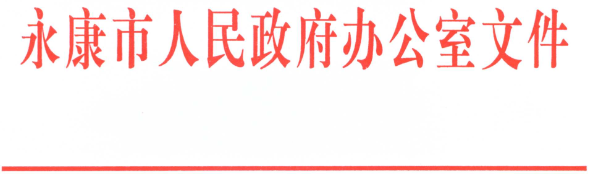 永政办发〔2020〕30号永康市人民政府办公室关于公布2020年度第一批行政规范性文件清理结果的通知各镇人民政府、街道办事处，经济开发区、现代农业装备高新区（城西新区）、方岩风景名胜区、江南山水新城管委会，市政府各部门：为了加强行政规范性文件管理，保障行政规范性文件合法有效，根据《浙江省行政规范性文件管理办法》（省政府令第372号）相关规定，市政府组织开展了行政规范性文件清理工作。现将第一批以市政府及市政府办公室名义发布的行政规范性文件清理结果予以公布，请结合各自职责，认真遵照执行。附件：1．决定保留的行政规范性文件目录2．全文废止的行政规范性文件目录3．经审核不属于行政规范性文件目录                        永康市人民政府办公室2020年6月27日附件1决定保留的行政规范性文件目录附件2全文废止的行政规范性文件目录附件3经审核不属于行政规范性文件目录    （此件公开发布） 抄送：市委各部门，市人大常委会、市政协办公室，市人武部，市法院，        市检察院，各群众团体。                                     永康市人民政府办公室                    2020年6月28日印发     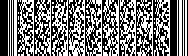 序号文件名称文号1关于进一步加强工程建设管理的意见永政〔2008〕9号2永康市城市建设档案管理办法永政发〔2000〕173号3永康市经济适用住房销售管理办法永政发〔2008〕168号4关于印发永康市经济适用住房销售管理补充办法的通知永政发〔2010〕165号5永康市物业专项维修资金管理办法永政发〔2016〕50号6永康市加强住房公积金管理若干问题意见永政办发〔2006〕142号7永康市直管公房管理暂行办法永政办发〔2010〕53号8永康市城乡住宅危房拆迁改建管理暂行规定永政办发〔2011〕112号9永康市公共租赁住房建设和租赁管理办法永政办发〔2013〕77号10永康市首批公共租赁住房租赁管理实施细则永政办发〔2013〕108号11永康市物业管理办法（试行）永政办发〔2013〕127号12永康市土地和房屋征收补偿安置暂行规定永政办发〔2014〕37号13永康市廉租住房和公共租赁住房并轨运行实施办法永政办发〔2014〕186号14关于印发永康市农村贫困户危房改造救助工作实施办法的通知永政办发〔2016〕91号15关于印发永康市农村生活污水治理设施运行维护管理工作实施办法（试行）的通知永政办发〔2016〕115号16关于印发永康市城中村改造实施办法的通知永政办发〔2017〕61号17关于印发永康市小城镇环境综合整治项目资金补助办法（试行）的通知永政办发〔2017〕63号18关于印发加快推进绿色建筑和建筑工业化发展实施意见的通知永政办发〔2017〕95号19永康市公共租赁住房保障管理实施细则永政办发〔2019〕74号序号文件名称文号1关于进一步稳定我市房地产市场加快保障性住房建设的实施意见永政〔2010〕7号2关于同意调整新建民用建筑修筑修建防控地下室标准的批复永政发〔2016〕47号3永康市城镇廉租住房保障办法永政办发〔2006〕138号4永康市工程建设项目施工招标评标定标办法永政办发〔2013〕103号5永康市工程建设项目招标投标管理办法永政办发〔2013〕104号6永康市促进房地产市场平稳健康发展意见永政办发〔2014〕177号7永康市建设工程项目招标代理监督管理办法永政办发〔2015〕81号8永康市促进房地产市场平稳健康发展补充意见永政办发〔2015〕136号9关于进一步规范工程建设项目招标投标有关事项的通知永政办发〔2015〕180号10关于调整完善永康市企业投资负面清单制度的通知永政办发〔2018〕15号序号文件名称文号1解放街区旧城改造房屋拆迁补偿安置实施细则永政发〔2008〕123号2永康市方岩核心景区村及安置区房屋拆迁补偿安置实施细则永政发〔2009〕175号